Оценка качества работыОценить качество работы группы по гражданству и миграции отдела внутренних дел Сенненского райисполкома можно на портале рейтинговой оценки качества оказания услуг и административных процедур организациями Республики Беларусь (качество-услуг.бел) Обращаем внимание, что без предварительной регистрации и авторизации на портале функция оценки недоступна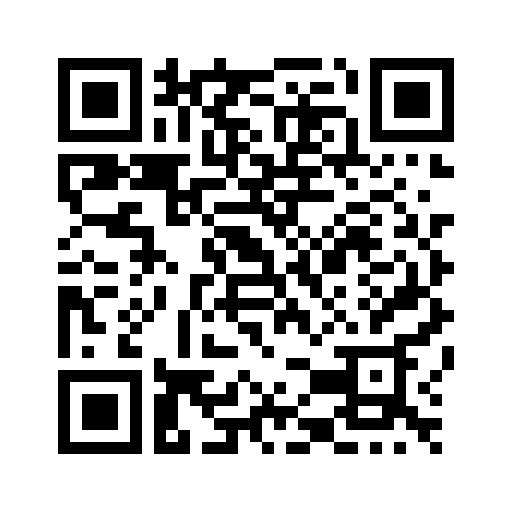 